Gulfjobseeker.com CV No: 1360374Mobile +971505905010 / +971504753686 To get contact details of this candidatesSubmit request through Feedback Linkhttp://www.gulfjobseeker.com/feedback/submit_fb.php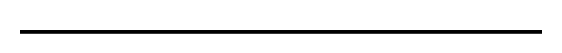 Career Objective:To secure a career in a Business Development, & Customer Service in a reputed organization, which appreciates professional approach and hard work, where I can utilize my knowledge, various skills & experience in contribution towards fulfilling the company’s growth objectives, develop my career and excel in the related field.Work Experience➢ Worked as Customer Care Executive at Spectrum power product at from April 2012 till April 2013Key Responsibilities:•Responsible for greeting, instructing, directing and scheduling patients and visitors.    •Handle responsibilities of providing factual information to customer when entering to the showroom.•Perform transmittal of paperwork to appropriate customer in different areas.•Responsible for clearing doubts to customer about the product.•Collecting data and information about price of the product.•Responds to customer requests, questions regarding services, products and account information.•Analyzes and rectifies customer concerns using established procedures.•Develops policies, procedures to promote establishment and maintenance of meaningful communications between customer.•Initiates steps to improve the departmental functioning.➢ Worked as Branch Manager at Same company from May 2013 till presentKey Responsibilities:•Responsible for well handling With Customers, giving Well Demo as Per Product etc.        •Listening to customer requirements and presenting appropriately to make a sale.•Responsible for monitoring sales levels and patterns on a weekly and monthly basis to identify and predict any potential problems.•Gathering market and customer information.•Feeding future buying trends back to employers.•Attending team meeting and sharing best practice with colleagues.•Challenging any objections with a view to getting the customer to buy.•Achieving targets and sales quotas consistently.➢ Worked as Accountant at Al Ameen Super Market from July 2011 till March 2012.➢ Career achievement•Awarded as Best Customer Care Executive.•Awarded as Best Branch Manager.•Awarded as the best business maker for 6 times•Awarded as Smart and Punctual Employee.➢ Educational Qualification:•B Com-(Co operation) in 2013 from Kannur University, Kerala.•Diploma in Indian and Foreign Accounting(IAB certified).•Higher Secondary in Kerala State Education Department..•S.S.L.C in Educational Department of Kerala.➢ Computer Skills:•MS –Office ( MS- Word, MS- Excel, MS- Outlook Express and MS-Power Point).•Tally ERP9•Peachtree•Quickbooks➢ Interpersonal Skills:•Efficient and Flexible.•Management Skills and Analytical Abilities.•Passionate to work hard with complete dedication•Positive Attitude and Self-Confident.➢ Personal Details:•Date of Birth              :   12 May 1993•Passport Expires        :  03/10/2023•Visa satatus               : Visit Visa•Marital status             :   Single.•Nationality                 :   Indian.•Languages known     :   English, Hindi and Malayalam